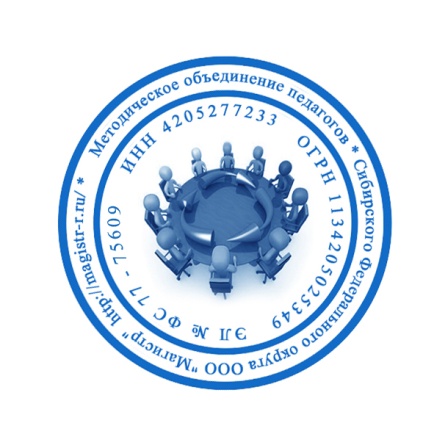 СМИ «Магистр»Серия ЭЛ № ФС 77 – 75609 от 19.04.2019г.(РОСКОМНАДЗОР, г. Москва)Председатель оргкомитета: Ирина Фёдоровна К.Тлф. 8-923-606-29-50Е-mail: metodmagistr@mail.ruОфициальный сайт: https://magistr-r.ru/Приказ №009 от 05.02.2020г.О назначении участников конкурса "Зимний сундучок идей"Уважаемые участники, если по каким – либо причинам вы не получили электронные свидетельства в установленный срок до 15.02.2020г. или почтовое извещение в период до 25.03.2020г., просьба обратиться для выяснения обстоятельств, отправки почтового номера, копий свидетельств и т.д. на эл. адрес: metodmagistr@mail.ru№Населенный пункт, область, город.УчастникСтепень/ результат1ГКОУ РО Гуковская школа-интернат № 1212ГБОУ УКШИ №28 для слепых и слабовидящих обучающихся13ГУ ЯО «Угличский детский дом»14Г. ТомскДемакова Любовь Сергеевна/ Мигель Арсений Витальевич15ГКОУ РО Николаевская специальная школа-интернат16МБОУ школа – интернат № 13 города Челябинска17г. ЕмваАрхипович Лидия ХаритоновнаБрицкий Станислав18ГКОУ РО Ростовская санаторная школа-интернат №2819Г. КинешмаСвиридова Наталья Александровна, Голодюкова Ирина ВладимировнаБабаев Рашад, Батаев Давид, Смирнов Илья, Смирнов Юра, Пинков Макар, Бузунов Артем, Фонарев Артем, Морозов Лука, Чертов Данил,  Шкалов Игорь, Никеров Платон110КГКУ «Железногорский детский дом»111БеловоСубботина Лариса АнатольевнаШаронина Лидия  Анатольевна112Санкт-ПетербургШишкова Елена СергеевнаПодготовительная группа113КГК У «Железногорский детский дом»114КГБОУ «Славгородская общеобразовательная школа-интернат»1,3, Лауреата15МБОУ «Пушкинская школа-интернат для обучающихся с ОВЗ»116г. БалашихаНедельская Татьяна СергеевнаКулемина Анна, Невмянова Вера, Смахтин Савелий117Школа дистанционного образования118ГКОУ «Волгоградская школа-интернат №3»119ГОБОУ Кандалакшская КШИ120ГКУ СО КК «Новороссийский СРЦН»121г. РевдаСиливанова Наталя ВикторовнаГатиатулина Доминика122г. РевдаКрылицина Лидия Ивановна, Зиновьева Дарья Дмитриевна123МКОУ "Краснинская школа - интернат "124КОУ ВО «Бутурлиновская школа-интернат для обучающихся с ОВЗ»125МБОУ «СШ№11»326МБОУ ООШ №45127г. ПермьЮнгина Елена ЮрьевнаМатвеева Дарья Вячеславовна128